АДМИНИСТРАЦИЯ КАРАГУЗИНСКОГО СЕЛЬСОВЕТА САРАКТАШСКОГО РАЙОНА ОРЕНБУРГСКОЙ ОБЛАСТИП О С Т А Н О В Л Е Н И Е_________________________________________________________________________________________________________22.11.2023                                   с. Карагузино                                       №33-пО проведении публичных слушаний по проекту бюджета муниципального образования Карагузинский сельсовет Саракташского района Оренбургской области на 2024 год и плановый период 2025 и 2026 годовВ соответствии с Федеральным законом от 06.10.2003 № 131-ФЗ «Об общих принципах организации местного самоуправления в Российской Федерации», Положением об организации и проведении публичных слушаний или общественных обсуждений в сельском поселении Карагузинский сельсовет Саракташского района Оренбургской области, утверждённым решением Совета депутатов Карагузинского сельсовета от 02.04.2021 № 26а, на основании Устава муниципального образования Карагузинский сельсовет Саракташского района Оренбургской области:1.Провести публичные слушания 11 декабря 2023 года в 18.05 ч. в здании администрации Карагузинского сельсовета по адресу: Оренбургская область, Саракташский район, село Карагузино, ул. Центральная, 33 – по обсуждению проекта бюджета муниципального образования Карагузинский сельсовет Саракташского района Оренбургской области на 2024 год и на плановый период 2025 и 2026 годов.	2. Образовать организационныйкомитет для организации и проведения публичных слушаний по обсуждению проекта бюджета муниципального образования Карагузинский  сельсовет Саракташского района Оренбургской области на 2024 год и на плановый период 2025 и 2026 годов согласно приложения.3. Свои предложения, замечания, дополнения по вопросам, указанным в п.1 настоящего постановления, заинтересованные лица вправе направлять до 8 декабря 2023 года в администрацию Карагузинского сельсовета по адресу: Оренбургская область, Саракташский район, село Карагузино, ул. Центральная, 33 (кабинет главы муниципального образования Карагузинского  сельсовета, тел. 8 (35333)6-58-60.)4. Настоящее постановление вступает в силу с момента подписания и подлежит обнародованию и размещению на официальном сайте муниципального образования Карагузинский сельсовет Саракташского района Оренбургской области5. Контроль за выполнением данного постановления оставляю за собой. Глава муниципального образования 	        М.Г.ИшбульдинаРазослано: прокуратуре района, членам организационного комитета, в делоПриложениек  постановлениюадминистрации  Карагузинского сельсоветаот 22.11.2023 № 33-пСоставорганизационного комитета по обсуждению проекта бюджета муниципального образования Карагузинский сельсовет на 2024 год и на плановый период 2025 и 2026годов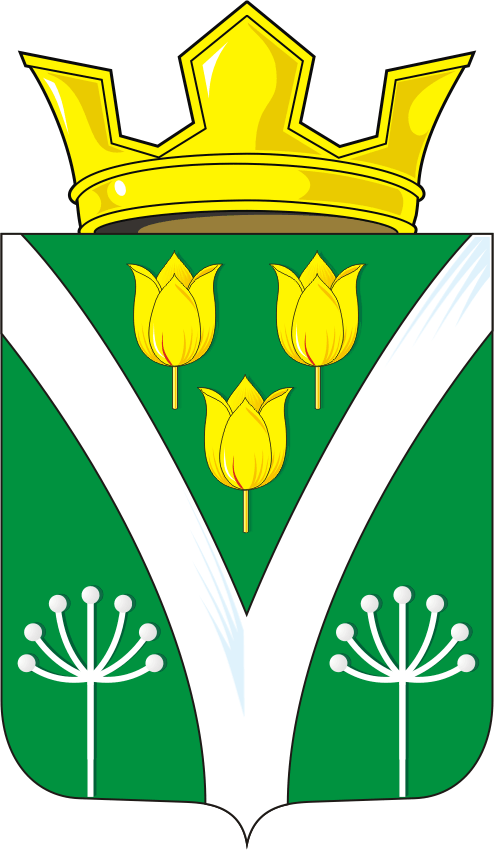 Ишбульдина М.Г.-руководитель организационного комитета, глава муниципального образования  Карагузинский  сельсоветХусаинова Л.Р.- специалист 2 категориимуниципального образования  Карагузинский сельсоветЧлены рабочей группы:Члены рабочей группы:Члены рабочей группы:Долинина Л.А.-Бухгалтер «ЦОД администрации Саракташского района»Мурсалимов Д.А.-председатель планово-бюджетной комиссии  муниципального образования   Карагузинский сельсоветИслаев И.Х.-Председатель Совета депутатов  Карагузинского сельсовета